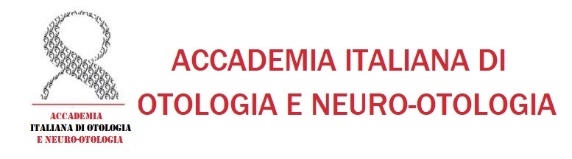 ...............(sede), …………………….(data)Oggetto:  ISCRIZIONE SOCIO AIONOTITOLO …………………………………………………………………………………….NOME …………………………………………………………………………………….COGNOME ………………………………………………………………………………AZIENDA …………………………………………………………………………………E-MAIL …………………………………………………………………………………….PARTITA IVA …………………………………………………………………………….CODICE FISCALE ……………………………………………………………………..INDIRIZZO ………………………………………………………………………………CAP ………………CITTÀ………………………………………………PROV………..TELEFONO ………………………………………………………………………………CELLULARE ………………………………………………………………………………PROFESSIONE ……………………………………………………………………..DISCIPLINA ……………………………………………………………………..NOTE ……………………………………………………………………………………….………………………………………………………………………………………………..INVIARE MODULO COMPILATO A: segreteria@siosu.itCorredato di contabile di bonifico di €30 intestato alla Accademia Italiana di Otologia e Neuro-Otologia, IBAN   IT48R0329601601000067610226Con causale: quota iscrizione 2024 di…………………………………………………………(Nome e Cognome)